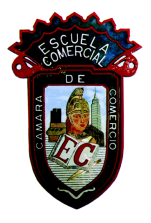 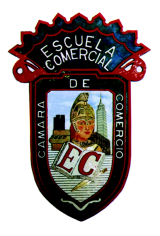 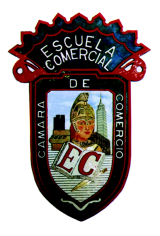 TRABAJOS A REALIZAR.Debido a lo sucedido en la CDMX se solicita a los alumnos de bachillerato, mismos que se 
encuentran cursando la materia de Matemáticas V dar solución a los siguientes ejercicios.Los trabajos adjuntos se estarán considerando dentro de la primer y segunda evaluación. Los ejercicios y preguntas a resolver se deberán entregar a mano.1.- Que es la probabilidad?2.- Para que nos sirve la probabilidad?3.- De acuerdo a lo visto en clase, mencione y explique los signos de operación.4.- “                                              ”, mencione y explique los signos de relación.5.- “                                              ”, mencione y explique los signos de agrupación.6.- Que es un monomio?7.- Que es un polinomio?8.- Mencione y explique los dos tipos de polinomios.9.- Cual es el porcentaje de probabilidad de obtener un As en un juego de 8 cartas?10.- En una canasta se encuentran 20 listones de diferentes colores, mismos se encuentran de la 
       siguiente manera:       8 rojos       5 amarillos       7 verdes       Diga Ud. ¿La probabilidad de obtener uno de color rojo, amarillo y verde?11.- En un salón de clases se encuentran 50 alumnos mismos distribuidos de la siguiente manera:       15 Alumnos rubios         5 Alumnos morenos         5 Alumnos con el pelo rojo       20 Alumnas rubias        5 Alumnas morenas      Diga Ud. ¿La probabilidad de que un alumno sea hombre moreno?                                                          que un alumno sea hombre con el pelo rojo?                                                          que un alumno sea hombre o mujer?12.- Que es un número real?13.- Como se clasifican los números reales?14.- Mencione la ley de los signos.15.- Mencione las 4 combinaciones posibles de la ley de los signos.16.- Que es el feudalismo?17.- Mencione la relación de las matemáticas con el feudalismo.18.- Que es el cacicazgo?19.- Mencione la relación de las matemáticas con el cacicazgo.20.- Diga Ud. ¿La relación de las matemáticas con la revolución industrial?21.- Los romanos históricamente aportaron conocimientos matemáticos?
       Mencione cuales.22.- Que es un exponente?23.- Para qué sirve un exponente?24.- Con que otro nombre se le conoce a la resta?25.- Que es un trinomio cuadrado perfecto?26.- Que es el mínimo común múltiplo?27.- Mencione un ejemplo de mínimo común múltiplo utilizando 3 variables o 3 números diferentes.28.- Para qué sirve una fórmula matemática?29.- Que es una constante?30.- Mencione la ley de la dependencia.MATERIA:  
Matemáticas VFECHA: Septiembre / 2017   PROFESOR:  ENRIQUE LÓPEZ